PREMI BEST PRACTICE PATRIMONI PUBBLICI 2017 | PATRIMONI PA net | TEROTEC | FPA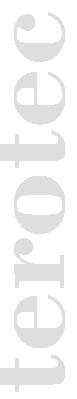 